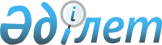 Об утверждении Правил пропуска через Государственную границу Республики Казахстан автомобильных транспортных средств, грузов и товаров, в том числе с использованием системы электронной очереди на платной основеПриказ Заместителя Премьер-Министра - Министра финансов Республики Казахстан от 27 июня 2023 года № 707. Зарегистрирован в Министерстве юстиции Республики Казахстан 27 июня 2023 года № 32911.
      Примечание ИЗПИ!      Вводится в действие с 01.07.2023
      В соответствии с пунктом 8-1 статьи 19 Закона Республики Казахстан "О Государственной границе Республики Казахстан" ПРИКАЗЫВАЮ:
      1. Утвердить прилагаемые Правила пропуска через Государственную границу Республики Казахстан автомобильных транспортных средств, грузов и товаров, в том числе с использованием системы электронной очереди на платной основе.
      2. Комитету государственных доходов Министерства финансов Республики Казахстан в установленном законодательством Республики Казахстан порядке обеспечить:
      1) государственную регистрацию настоящего приказа в Министерстве юстиции Республики Казахстан;
      2) размещение настоящего приказа на интернет-ресурсе Министерства финансов Республики Казахстан;
      3) в течение десяти рабочих дней после государственной регистрации настоящего приказа в Министерстве юстиции Республики Казахстан представление в Департамент юридической службы Министерства финансов Республики Казахстан сведений об исполнении мероприятий, предусмотренных подпунктами 1) и 2) настоящего пункта.
      3. Настоящий приказ вводится в действие с 1 июля 2023 года и подлежит официальному опубликованию.
      "СОГЛАСОВАН"Комитет национальной безопасностиРеспублики Казахстан Правила пропуска через Государственную границу Республики Казахстан автомобильных транспортных средств, грузов и товаров, в том числе с использованием системы электронной очереди на платной основе Глава 1. Общие положения
      1. Настоящие Правила пропуска через Государственную границу Республики Казахстан автомобильных транспортных средств, грузов и товаров, в том числе с использованием системы электронной очереди на платной основе (далее – Правила) разработаны в соответствии с пунктом 8-1 статьи 19 Закона Республики Казахстан "О Государственной границе Республики Казахстан" и определяют порядок пропуска через Государственную границу Республики Казахстан (далее – Госграница) автомобильных транспортных средств, грузов и товаров при выезде из Республики Казахстан через автомобильные пункты пропуска (далее – пункт пропуска) с использованием автоматизированной системы электронной очереди на платной основе (далее – СЭО).
      2. Основные понятия, используемые в настоящих Правилах:
      1) кабинет администратора – специальный личный кабинет должностных лиц органов государственных доходов (далее – ОГД) в СЭО, обеспечивающий просмотр в режиме реального времени передвижения транспортных средств, грузов и товаров на территории пункта пропуска;
      2) бронирование – процесс закрепления СЭО за физическим или юридическим лицом и его транспортным средством определенных даты и времени для прибытия и въезда в пункт пропуска; 
      3) учетная запись – логин/пароль пользователя в СЭО;
      4) зона ожидания – специально оборудованная площадка, расположенная в непосредственной близости от пункта пропуска с вместимостью, определяемой исходя из суточной пропускной способности пункта пропуска, и предназначенная для размещения транспортных средств, зарегистрированных в СЭО;
      5) пользователь – физическое или юридическое лицо, пользующееся СЭО;
      6) регистратор СЭО – юридическое лицо, осуществляющее управление работой СЭО и обеспечивающее функционирование, доступ и сопровождение СЭО, которое определяется в соответствии с законодательством Республики Казахстан о государственных закупках;
      7) автоматизированная система электронной очереди – программно-аппаратный комплекс, предназначенный для бронирования времени въезда автомобильных транспортных средств в пункты пропуска при выезде из Республики Казахстан.
      3. Бронирование очереди в СЭО осуществляется в отношении грузовых автомобильных транспортных средств, в том числе с прицепами, седельных тягачей, с владельцами или водителями которых на добровольной основе регистратор СЭО заключил пользовательское соглашение.
      По легковым автомобилям и автобусам бронирование очереди в СЭО не требуется.
      4. Мониторинг въезда на территорию пункта пропуска транспортных средств, грузов и товаров, а также лиц, сопровождающих указанные транспортные средства, грузы и товары, при выезде из Республики Казахстан с использованием СЭО осуществляется ОГД посредством кабинета администратора.
      5. Пропуск транспортных средств, грузов и товаров с использованием СЭО осуществляется на автомобильных пунктах пропуска через Госграницу согласно приложению к настоящим Правилам.
      6. Регистрация въезда транспортных средств в пункт пропуска в СЭО во внеочередном (ускоренном) порядке осуществляется при перевозках животных, скоропортящихся и опасных грузов на основании межправительственных соглашений, ратифицированных Республикой Казахстан, и Закона Республики Казахстан "Об автомобильном транспорте", а также в отношении следующих категорий транспортных средств, грузов и товаров:
      1) назначенного оператора почты, определенного в соответствии с Законом Республики Казахстан "О почте" – при предварительном направлении списка транспортных средств регистратору СЭО;
      2) уполномоченных экономических операторов, включенных в реестр уполномоченных экономических операторов согласно главе 61 Таможенного кодекса Евразийского экономического союза, транспортные средства международной перевозки которых обозначены в соответствии с приказом Министра финансов Республики Казахстан от 22 января 2018 года № 42 "Об утверждении опознавательного знака транспортного средства международной перевозки уполномоченного экономического оператора" (зарегистрирован в Реестре государственной регистрации нормативных правовых актов под № 16304) – при предварительном направлении списка транспортных средств регистратору СЭО;
      3) отдельных категорий товаров, определенных статьей 147 Кодекса Республики Казахстан "О таможенном регулировании в Республики Казахстан" при наличии декларации на товары либо транзитной декларации, оформленных по формам, утвержденным в соответствии с решениями Евразийской экономической комиссии, а также документов, используемых в качестве транзитной декларации в соответствии с таможенным законодательством Евразийского экономического союза и Республики Казахстан;
      4) лиц (юридических, физических), которые произвели оплату за внеочередное (ускоренное) прохождение через Госграницу в соответствии с приказом Заместителя Премьер-Министра – Министра финансов Республики Казахстан от 25 мая 2023 года № 538 "Об определении размеров плат за пропуск через Государственную границу Республики Казахстан автомобильных транспортных средств, грузов и товаров, а также их прохождение по электронной очереди" (зарегистрирован в Реестре государственной регистрации нормативных правовых актов под № 32584).
      Количество бронирований за внеочередное (ускоренное) прохождение через Госграницу в соответствии с настоящим пунктом за 1 (один) рабочий день не должно превышать 15 (пятнадцати) процентов от фактической суточной пропускной способности соответствующего пункта пропуска в СЭО. Глава 2. Порядок пропуска через Государственную границу Республики Казахстан автомобильных транспортных средств, грузов и товаров с использованием системы электронной очереди на платной основе Параграф 1. Порядок использования системы электронной очереди на платной основе
      7. Функционирование СЭО обеспечивается путем использования информационной системы, которая представляет программно-аппаратный комплекс и предназначена для бронирования времени въезда автомобильных транспортных средств.
      8. При пропуске автомобильных транспортных средств, грузов и товаров с использованием СЭО применяется программное обеспечение для управления инфраструктурой, источники бесперебойного питания соответствующей мощности для обеспечения автономной работы оборудования не менее 5 (пяти) часов, интернет-модем для обеспечения соединения инфраструктуры с сетью интернет.
      9. Фото/видеофиксация проезжающих транспортных средств осуществляется стационарной обзорной видеокамерой, которая имеет интеграцию с СЭО в соответствии с характеристиками, определяемыми регистратором СЭО.
      10. Въезд в пункт пропуска и выезд из пункта пропуска и пересечение Госграницы автомобильных транспортных средств осуществляется с применением камеры считывания государственных регистрационных номерных знаков транспортных средств (далее – регистрационный номер), которая обеспечивает фотофиксацию, дальнейшее распознавание и обработку регистрационных номеров проезжающих транспортных средств.
      Бесперебойное считывание регистрационных номеров, сохранение, ведение базы данных регистрационных номеров автомобильных транспортных средств, пересекших Госграницу, осуществляется через систему электронного учета автомобильных транспортных средств, интегрированную с СЭО посредством защищенного интернет соединения/канала связи.
      11. При пропуске автомобильных транспортных средств, грузов и товаров с использованием СЭО применяется автоматический шлагбаум или другие барьерные устройства, которые приводятся в действие СЭО посредством интеграции с ОГД или с пульта ОГД.
      12. Информация о регистрационных номерах автомобильных транспортных средств, зарегистрированных в СЭО и въезжающих в пункт пропуска/зону ожидания и/или выезжающих из пункта пропуска/зоны ожидания, отображается на информационных табло.
      13. Бесперебойная работа СЭО, ее содержание и сопровождение, а также ее подключение к видеокамерам, шлагбаумам или другим барьерным устройствам, информационным табло, указанным в пунктах 8, 9, 10, 11, 12 и 32 настоящих Правил, осуществляется Регистратором СЭО.
      14. Организация работ по применению видеокамер, шлагбаумов или других барьерных устройств, информационных табло, указанных в пунктах 8, 9, 10, 11, 12, 32 и 33 настоящих Правил, осуществляется юридическим (-ими) лицом (-ами), которое (-ые) определяется (-ются) уполномоченным органом в сфере таможенного дела в соответствии с законодательством Республики Казахстан о государственных закупках либо путем применения иных механизмов в соответствии с законодательством Республики Казахстан. Параграф 2. Порядок регистрации, бронирования и пропуска автомобильных транспортных средств, грузов и товаров с использованием системы электронной очереди на платной основе
      15. Регистрация в СЭО осуществляется (по выбору):
      1) через сайт регистратора СЭО с применением электронно-цифровой подписи (далее – ЭЦП), выдаваемой и используемой в соответствии с Законом Республики Казахстан "Об электронном документе и электронной цифровой подписи";
      2) через мобильное приложение регистратора СЭО.
      При регистрации в СЭО подписывается пользовательское соглашение.
      16. Бронирование электронной очереди предусматривает следующие действия:
      1) выбор в СЭО необходимых даты и времени либо первого свободного времени и наименования пункта пропуска, предполагаемого для пересечения Госграницы;
      2) определение количества доверенных водителей для транспортного средства;
      3) указание данных владельца транспортного средства (резидент/нерезидент, юридическое лицо/физическое лицо, наименование организации или имя, фамилия, отчество (при его наличии), для резидента Республики Казахстан – индивидуальный идентификационный номер/ бизнес-идентификационный номер (ИИН/БИН), для нерезидента – ИИН/БИН при наличии);
      4) указание данных водителя (водителей) (резидент/нерезидент, наименование организации или имя, фамилия, отчество (при его наличии), дата рождения, телефон, электронный адрес, документ, удостоверяющий личность, страна выдачи документа, номер документа и срок его действия) и транспортного средства (страна регистрации, регистрационный номер транспорта, регистрационный номер прицепа, идентификационный номер транспортного средства/шасси). 
      При этом пользователь выражает согласие на сбор, хранение и обработку своих персональных данных в СЭО. 
      Получение согласия пользователя – резидента Республики Казахстан на сбор и обработку персональных данных осуществляется посредством государственного сервиса контроля доступа к персональным данным, интегрированного с СЭО.
      Получение согласия пользователя – нерезидента Республики Казахстан на сбор и обработку персональных данных осуществляется иными, не противоречащими законодательству способами, в том числе путем подписания пользовательского соглашения с регистратором СЭО.
      17. Бронирование электронной очереди в СЭО осуществляется на основании сопоставления данных и сведений, вносимых пользователями, с данными и сведениями центральных исполнительных органов в сфере внутренних дел, регистрации физических и юридических лиц, цифрового развития, налогового и таможенного администрирования, агропромышленного комплекса, транспорта, правовой статистики и специальных учетов, уполномоченных на ведение информационных систем, указанных в пункте 18 настоящих Правил, национальных операторов и Государственной корпорации "Правительство для граждан", путем интеграции СЭО с их информационными системами. 
      Интеграции осуществляются в соответствии с Правилами интеграции объектов информатизации электронного правительства, утвержденными приказом исполняющего обязанности Министра информации и коммуникаций Республики Казахстан от 29 марта 2018 года № 123 (зарегистрирован в Реестре государственной регистрации нормативных правовых актов под № 16777).
      18. СЭО автоматически осуществляет сверку на:
      1) наличие учетной записи пользователя СЭО в результате информационного взаимодействия СЭО с государственными базами данных "Юридические лица" или "Физические лица";
      2) наличие государственной регистрации транспортного средства посредством информационного взаимодействия СЭО с государственной базой данных "Автомобиль";
      3) наличие сведений по водительским удостоверениям с соответствующей категорией к транспортному средству посредством информационного взаимодействия СЭО с государственной базой данных "Автомобиль";
      4) отсутствие сведений о розыске транспортного средства посредством информационного взаимодействия СЭО с информационной системой внутренних дел;
      5) отсутствие сведений о розыске водителя посредством информационного взаимодействия СЭО с информационной системой органов правовой статистики и специальных учетов;
      6) наличие регистрации техники посредством информационного взаимодействия СЭО с государственным реестром сельскохозяйственной техники;
      7) наличие разрешения (разрешений) на международные автомобильные перевозки посредством информационного взаимодействия СЭО с государственной базой данных "Е-лицензирование" и (или) информационно-аналитической системой транспортной базы данных и мониторинга динамики безопасности перевозок органов транспортного контроля;
      8) наличие договора (договоров) страхования гражданско-правовой ответственности владельцев транспортных средств с указанием страхователя, застрахованного (водителя), выгодоприобретателя, срока действия такого договора и других данных, необходимых для осуществления государственного контроля на Госгранице, посредством информационного взаимодействия СЭО с Единой страховой базой данных;
      9) отсутствие налоговой задолженности по обязательным платежам в бюджет, в том числе налога на транспортное средство, посредством информационного взаимодействия СЭО с кабинетом налогоплательщика;
      10) отсутствие у владельцев автомобильных транспортных средств и пользователей СЭО своевременно неисполненных постановлений о наложении административного взыскания в виде штрафа и (или) предписания о необходимости уплаты штрафа в сфере обеспечения безопасности дорожного движения, посредством информационного взаимодействия СЭО с базой данных "Единый реестр административных производств";
      11) наличие цифровых документов, в том числе удостоверяющих личность, водительское удостоверение, владение транспортным средством посредством информационного взаимодействия СЭО с сервисом "Цифровые документы" информационной системы "Мобильное правительство";
      12) соответствие биометрической идентификации личности посредством информационного взаимодействия СЭО с информационными системами биометрической идентификации личности;
      13) соответствие сведений, зарегистрированных в "Базе мобильных граждан", с номером телефона физического лица, посредством информационного взаимодействия СЭО с компонентом "База мобильных граждан" информационной системы "Мобильное правительство";
      14) наличие сведений о техническом осмотре транспортных средств, посредством информационного взаимодействия СЭО с Единой информационной системой обязательного технического осмотра;
      15) наличие сведений о ветеринарных и/или фитосанитарных сертификатах, посредством информационного взаимодействия СЭО с единой автоматизированной системой управления отраслями агропромышленного комплекса "e-Agriculture";
      16) наличие таможенных деклараций на товары и транспортные средства и данных о вывозимых товарах и транспортных средствах (помещенных под таможенные процедуры экспорта, таможенного транзита, реэкспорта, временного ввоза и другие таможенные процедуры, предусматривающие срок вывоза или доставки товаров и транспортных средств), посредством информационного взаимодействия СЭО с информационной системой "АСТАНА-1";
      17) отсутствие задолженности по платным дорогам Республики Казахстан, посредством информационного взаимодействия СЭО с данными операторов платных автомобильных дорог (участков) Республики Казахстан;
      18) наличие сведений о передвижении и взвешивании транспортного средства, в том числе в пункте пропуска на Госгранице посредством информационного взаимодействия СЭО с интеллектуальной транспортной системой и другими системами фиксации передвижения транспортных средств по автомобильным дорогам республиканского, местного и городского значения, автоматизированной станцией измерения и станцией взвешивания автомобильных транспортных средств, определенными Законами Республики Казахстан "Об автомобильном транспорте" и "Об автомобильных дорогах".
      19. Автоматическая сверка СЭО внесенной информации c данными:
      1) указанными в подпунктах 1), 4), 5), 8), 10), 14), 15), 16), 17) и 18) пункта 18 настоящих Правил, осуществляется в отношении нерезидентов Республики Казахстан;
      2) указанными в подпунктах 1) – 9), 11) – 16) и 18) пункта 18 настоящих Правил, осуществляется в отношении резидентов Республики Казахстан. 
      По данным, указанным в подпунктах 10) и 17) пункта 18 настоящих Правил, резидентам Республики Казахстан СЭО направляется уведомление о наличии штрафа в сфере обеспечения безопасности дорожного движения и/или задолженности за проезд по платным автомобильным дорогам (участкам).
      20. СЭО по итогам положительных результатов автоматической сверки внесенных данных пользователя, с учетом особенностей, предусмотренных пунктом 19 настоящих Правил, выдает пользователю порядковый номер брони для выезда через Госграницу с указанием даты и ориентировочного времени (интервала времени). 
      При не подтверждении посредством интеграционного взаимодействия внесенных пользователем данных СЭО отказывает пользователю в выдаче брони. 
      Бронирование в СЭО производится после устранения причин отказа в выдаче брони.
      21. Бронирование в СЭО даты и времени въезда транспортного средства осуществляется при отсутствии активной брони по данному транспортному средству. 
      22. Количество возможных бронирований в СЭО формируется с учетом пропускной способности пункта пропуска и на период, не превышающий 90 (девяноста) календарных дней.
      23. Оплата за пропуск через Госграницу автомобильных транспортных средств, грузов и товаров по электронной очереди осуществляется пользователем путем внесения денежных средств безналичным способом на расчетный счет регистратора СЭО.
      24. Регистратор СЭО в трехдневный срок перечисляет поступившие от пользователя денежные средства в доход государственного бюджета.
      Перечисление денежных средств, предусмотренное частью первой настоящего пункта, осуществляется в соответствии с законодательством Республики Казахстан о платежах и переводах денег.
      25. Размеры плат за пропуск через Госграницу автомобильных транспортных средств, грузов и товаров по электронной очереди определяются в соответствии с приказом Заместителя Премьер-Министра – Министра финансов Республики Казахстан от 25 мая 2023 года № 538 "Об определении размеров плат за пропуск через Государственную границу Республики Казахстан автомобильных транспортных средств, грузов и товаров, а также их прохождение по электронной очереди" (зарегистрирован в Реестре государственной регистрации нормативных правовых актов под № 32584).
      26. Плата за пропуск через Госграницу автомобильных транспортных средств, грузов и товаров с использованием СЭО производится в национальной валюте Республики Казахстан. 
      27. При наличии задолженности пользователя, регистратор СЭО незамедлительно блокирует проведение операций по бронированию по учетной записи пользователя. Обслуживание возобновляется после оплаты/погашения пользователем задолженности в полном объеме.
      28. При невозможности исполнения услуги пропуска, возникшей по вине пользователя (отказ от услуги пропуска пользователем после бронирования даты и времени въезда транспортного средства в зоне ожидания, аннулирование брони (отмена брони) транспортного средства в СЭО, а также при несвоевременном выезде транспортного средства из зоны ожидания согласно установленному в СЭО времени выезда и/или несвоевременном прибытии транспортного средства в пункт пропуска из зоны ожидания), услуга пропуска подлежит оплате в полном объеме, а денежные средства, оплаченные пользователем, возврату не подлежат.
      Перенос в СЭО ранее забронированной очереди на другую дату и время пересечения Госграницы до 2 (двух) раз проводится без осуществления повторной платы за пропуск через Госграницу автомобильных транспортных средств, грузов и товаров с использованием СЭО.
      29. Информация о необходимости прибытия транспортного средства в пункт пропуска либо зону ожидания отображается в личном кабинете пользователя в СЭО (далее – личный кабинет) не менее, чем за 24 (двадцать четыре) часа до даты и времени брони в СЭО. При этом пользователю дополнительно направляется соответствующее "push-уведомление" или "СМС-уведомление".
      30. Въезд в пункт пропуска при выезде из Республики Казахстан осуществляется при условии бронирования в СЭО даты и времени въезда транспортного средства. 
      При въезде в пункт пропуска осуществляется считывание видеокамерой регистрационного номера транспортного средства.
      31. Въезд транспортного средства в пункт пропуска осуществляется в соответствии с очередностью, установленной СЭО, из зоны ожидания (при ее наличии).
      32. В зоне ожидания могут размещаться шлагбаумы, информационные табло, видеокамеры для обеспечения мониторинга движения транспортных средств, отображения текущего состояния очереди в СЭО, фото и видеосъемки регистрационных номеров автомобильных транспортных средств, выезжающих из зоны ожидания, и их дальнейшего распознавания и обработки в СЭО.
      Система видеонаблюдения в зоне ожидания осуществляет мониторинг за периметром зоны ожидания, местами въезда и выезда, внутренней территорией, а также возможность предоставления в ОГД видеоинформации, поступающей от видеокамер в режиме реального времени, и запись такой видеоинформации.
      Хранение видеоинформации, указанной в настоящем пункте, за исключением видеоинформации, поступающей от видеокамер, размещенных при въезде в зону ожидания и выезде из нее, осуществляется в течение 30 (тридцати) календарных дней. Хранение видеоинформации, поступающей от видеокамер, размещенных при въезде в зону ожидания и выезде из нее, осуществляется в течение 60 (шестидесяти) календарных дней.
      Информирование в зоне ожидания об очередности пропуска с использованием СЭО осуществляется телевизионными устройствами для предоставления аудио - и видеоинформации о порядке функционирования СЭО и порядке пересечения Госграницы.
      33. Информация для вызова автомобильных транспортных средств из зоны ожидания передается в ОГД через выделенные основные и резервные каналы связи (каналы передачи данных и средства передачи данных) для вывода видеоинформации, поступающей из системы видеонаблюдения, установленной в зоне ожидания.
      34. Вызов транспортного средства для направления в пункт пропуска осуществляется в соответствии с очередностью, установленной СЭО.
      Информация о вызове транспортного средства отображается в личном кабинете не менее, чем за 60 (шестьдесят) минут в летнее время или 120 (ста двадцати) минут в зимнее время до времени брони в соответствующую дату, при этом пользователю дополнительно направляется соответствующее "push-уведомление" или "СМС-уведомление".
      35. Электронная очередь аннулируется СЭО при неприбытии транспортного средства в пункт пропуска в назначенный день и время бронирования. По данному транспортному средству осуществляется повторное бронирование в СЭО. 
      36. Передача (продажа) брони третьим лицам не допускается. Автомобильные пункты пропуска через Государственную границу Республики Казахстан, в которых пропуск транспортных средств, грузов и товаров осуществляется с использованием автоматизированной системы электронной очереди на платной основе
      1. Автомобильные пункты пропуска через Государственную границу Республики Казахстан с Китайской Народной Республикой:
      2. Автомобильные пункты пропуска через Государственную границу Республики Казахстан с Республикой Узбекистан:
      3. Автомобильные пункты пропуска через Государственную границу Республики Казахстан с Туркменистаном:
      4. Автомобильные пункты пропуска через Государственную границу Республики Казахстан с Российской Федерацией:
					© 2012. РГП на ПХВ «Институт законодательства и правовой информации Республики Казахстан» Министерства юстиции Республики Казахстан
				
      Заместитель Премьер-Министра- Министр финансовРеспублики Казахстан

Е. Жамаубаев
Утверждены приказом
Заместитель Премьер-Министра
- Министр финансов
Республики Казахстан
от 27 июня 2023 года № 707Приложение
к Правилам пропуска через
Государственную границу
Республики Казахстан
автомобильных транспортных
средств, грузов и товаров,
в том числе с использованием
автоматизированной системы
электронной очереди
на платной основе
БахтыДостык
область Абай;область Жетісу;
КольжатМайкапчагай
Алматинская область;Восточно-Казахстанская область;
Нур Жолы
область Жетісу.
АтамекенБ. КонысбаеваКазыгуртКапланбекТажен
Туркестанская область;Туркестанская область;Туркестанская область;Туркестанская область;Мангистауская область.
Темирбаба
Мангистауская область.
АкбалшыкАксайАмангельдыАуылАятАлимбетБайтанатБидаикЖайсанЖана ЖолЖаныбекЖелкуарЖезкент
Костанайская область;Западно-Казахстанская область;Павлодарская область;область Абай;Костанайская область;Актюбинская область;область Абай;Северо-Казахстанская область;Актюбинская область;Северо-Казахстанская область;Западно-Казахстанская область;Костанайская область;область Абай;
КарашатауКаракогаКайракКондыбайКосакКоянбай
Актюбинская область;Северо-Казахстанская область;Костанайская область;Костанайская область;Павлодарская область;область Абай;
КурмангазыКызыл ЖарНайзаОрдаСырым
Атырауская область;Северо-Казахстанская область;Павлодарская область;Западно-Казахстанская область;Западно-Казахстанская область;
ТаскалаУбаганУбеУрлютобе
Западно-Казахстанская область;Костанайская область;Восточно-Казахстанская область;Павлодарская область;
ШаганШарбакты
Западно-Казахстанская область;Павлодарская область.